T.C.DİCLE ÜNİVERSİTESİDİL ÖĞRETİMİ UYGULAMA VE ARAŞTIRMA MERKEZİ (TÖMER) KURS (EĞİTİM-ÖĞRETİM VE SINAV) YÖNERGESİBİRİNCİ BÖLÜMAmaç, Kapsam, Dayanak, TanımlarAmaçMADDE I — (1) Bu Yönergenin amacı, ön lisans, lisans ve lisans üstü düzeyinde öğrenim görmek isteyen uluslararası öğrencilere uygulanacak Türkçe Hazırlık Programı, Türkçe öğrenmek isteyen yabancılara yönelik Türkçe kursları ile diğer dillerin öğrenilmesi için açılacak kurslara ilişkin esasları belirlemektir.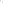 KapsamMADDE 2 — (1) Bu yönerge; Dicle Üniversitesinde ön lisans, lisans ve lisans üstü düzeyde öğrenim görmek isteyen uluslararası öğrencilere uygulanacak Türkçe Hazırlık Programına, Türkçe öğrenmek isteyen yabancı uyruklulara yönelik Türkçe Kurslarına ve diğer dillerin öğrenilmesi için açılacak kurslara ilişkin hükümleri kapsar.DayanakMADDE 3 — (I) Bu Yönerge, 2547 sayılı Yükseköğretim Kanununun 5, 12, 14, 58'inci maddeleri ile Dicle Üniversitesi Dil Öğretimi Uygulama ve Araştırma Merkezi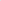 Yönetmeliğinin 5. maddesinin (1). fıkrasının (a), (b), (c) ve (ç) bendlerine dayanılarak hazırlanmıştır.TanımlarMADDE 4 — (I) Bu yönergede adı geçen;Üniversite: Dicle Üniversitesini,Rektör: Dicle Üniversitesi Rektörünü,Senato: Dicle Üniversitesi Senatosunu,ç) DÜ. TÖMER: Dicle Üniversitesi Dil Öğretimi Uygulama ve Araştırma Merkezini,Müdür: Dicle Üniversitesi, Dil Öğretimi Uygulama ve Araştırma Merkezi Müdürünü,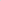 Müdürlük: Dicle Üniversitesi, Dil Öğretimi Uygulama ve Araştırma Merkezi Müdürlüğünü,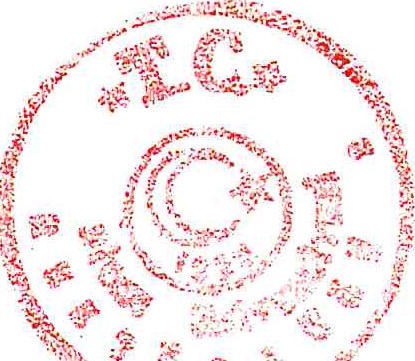 YTB: Yurtdışı Türkler ve Akraba Toplulukları Başkanlığını,Yönetim Kurulu: Dicle Üniversitesi TÖMER Yönetim Kurulunu,KAS: Kur Atlama Sınavını,ı) KTS: Kur Tespit Sınavını,TYS: Türkçe Yeterlik Sınavını,YÖS: Türkiye Üniversiteleri tarafından gerçekleştirilen Yabancı Uyruklu Öğrenci Sınavını,Kursiyer: DÜ. TÖMER'de kursa katılanları,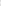 Kurslar: Dicle Üniversitesi bünyesindeki TÖMER'in Türkçe ve diğer yabancı dil kurslarını,Çerçeve Programı: Avrupa Dilleri Öğretimi Ortak Çerçeve Programını,ADP: Avrupa Dil Portfolyosunu, ifade eder.İKİNCİ BÖLÜMKabul ve Kayıt Şartları, ÜcretlerKabul ŞartlarıMADDE 5 — (I) DÜ. TÖMER'in açtığı Türkçe kurslarına Dicle Üniversitesi öğrencileri ve personeli ile Üniversite dışından her düzeyden kursiyer katılabilir.Kursiyerler, mektupla, online veya şahsen başvurarak, istedikleri tarihteki bir kursa kayıt yaptırabilirler.Yurt dışından kurs ücretini yatırmak suretiyle başvuran kursiyerlere Merkez tarafından "Kabul Belgesi/Akseptans” verilebilir.Kayıt ŞartlarıMADDE 6- (1) Öğrencilerin kayıtları, Yükseköğretim Kurulu ve Merkez Yönetim Kurulu tarafından belirlenen esaslara göre yapılır.Kayıt için istenen belgelerin aslı veya Üniversite tarafından onaylı kopyası kabul edilir.Yönetim Kurulu tarafından başka bir belge istenmediği takdirde, kayıt için kursiyerlerden 2 adet vesikalık fotoğraf, Üniversite tarafından onaylı nüfus cüzdanı (yabancı uyruklulardan pasaport) kopyası, kurs ücretinin yatırıldığına dair belge İstenir.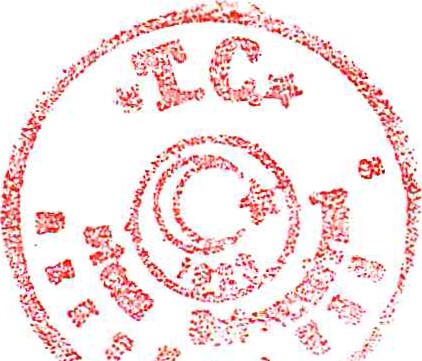 Kurs parasını banka hesabına yatırdığı halde çeşitli nedenlerle kursa gelemeyen ya da Madde 13'ün (2) fıkrasında belirlenen devam koşullarına uymayan kursiyerlerin yatırdıkları kurs ücreti geri ödenmez. Bu durumdaki kursiyerler Merkez tarafından daha sonra açılacak muadil kurslardan birine kayıt yaptırabilirler. Geçerli bir sebebe sahip olmak şartıyla kursa katılamayan ya da devam koşullarına uymayan kursiyerlerin yatırdıkları ücretler Yönetim Kurulu kararıyla yasal kesintiler yapıldıktan sonra iade edilebilir.DÜ. TÖMER tarafından belirlenen tarihler arasında kesin kaydını yaptırmayan adaylar herhangi bir hak iddia edemezler.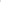 Kurs ve Sınav ÜcretleriMADDE 7- (1) Kursiyerlerden alınacak sınav ve kurs ücretleri, her kurs ve kur için Merkez Yönetim Kurulu tarafından belirlenir.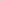 (2) Türkiye Bursları ile gelen öğrencilere YTB'nin belirlediği ücret ve saat üzerinden kurs verilir. Bu öğrencilerden hiçbir şekilde ek sınav ücreti alınmaz.ÜçÜNcÜ BÖLÜMKurs Öğretim EsaslarıAçılacak Kurslar ve İçerikleriMADDE 8- (I) DÜ. TÖMER'de hangi kursların açılacağı Yönetim Kurulu tarafından belirlenir.MADDE 9- (1) Açılan kurslarda öğrencilere dil seviyelerine göre yerleştirildikleri kurlara uygun öğretim uygulanır.MADDE 10- (1) Merkezde Türkiye Türkçesini öğretmeye, diksiyon, etkili konuşma, yazılı ve sözlü anlatım gibi dil becerilerini geliştirmeye yönelik kurslar açılabilir.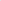 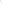 Türkiye Türkçesi dışında diğer diller için açılacak kursların ücreti, eğitim süreleri, ders içerikleri, ders saatleri ve sınavları Merkez Yönetim Kurulu tarafından ayrıca belirlenir.Merkezde Yabancı Dil olarak Türkçe Öğretimi Sertifika Programı (TÖS) düzenlenebilir. Programın ücreti, süreleri, ders içerikleri, ders saatleri, sınav biçimleri, görev alan öğretim elemanlarına ödenecek ücretler programın bütçesine göre Merkez Yönetim Kurulu tarafından ayrıca belirlenir.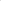 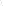 TÖS'e kaydolan kursiyer teorik ve uygulama derslerine %80 oranında devam etmek zorundadır. Başarılı bulunan adaya Yabancı Dil Olarak Türkçe Öğretimi Sertifikası verilir.Kurslarda Kullanılacak Materyallerin Hazırlanması ve SeçimiMADDE II- (1) Kurslarda kullanılacak ders materyallerinin hazırlanması ve seçimi ile i]ğilL esaslar Merkez Yönetim Kurulu tarafından belirlenir.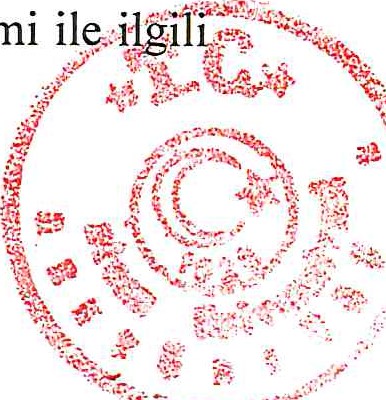 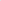 Dil Seviyeleri, Eğitim Süreleri, Dersler ve Ders SaatleriMADDE 12- (1) DÜ. TÖMER'de Türkiye Türkçesi öğretimi, Çerçeve Programı ve ADP'de belirlenen dil seviyelerine (kur) göre yapılır.DÜ. TÖMER'de Türkiye Türkçesi öğretimi "1. Temel Seviye”den başlayanlar için en az 780, en çok 960 saat olarak programlanır.DÜ. TÖMER'de Türkiye Türkçesi öğretimi "2. Orta Seviye”den başlayanlar için en az 420 en çok 600 saat olarak programlanır.DÜ. TÖMER'de Türkiye Türkçesi öğretimi "3. İleri Seviye”den başlayanlar için 350 saat olarak programlanır.DÜ. TÖMER'de Çerçeve Programı'na dayalı bir değerlendirme sistemi olan ADP'ye uygun olarak Anlama (Dinleme, Okuma), Konuşma (Üretimsel Konuşma, Karşılıklı Konuşma), Yazma (Yazılı Anlatım) ve destekleyici Dilbilgisi becerilerine dayalı; AI, A2 (Başlangıç Düzeyi), B l, B2 (Orta Düzey), CI, C2 (İleri Düzey) seviyelerinde dersler verilir.Devam DurumuMADDE 13- (I) Türkiye Burslusu (YTB) öğrencilerinin ders saatleri ve devam/devamsızlık durumları protokolde imzalanan ve YTB tarafından belirlenmiş olan esaslara göre DÜ. TÖMER tarafından yürütülür.(2) Merkezde kurslara devam zorunludur. Öğrenciler, derslerin en az %80' ine devam etmekle yükümlüdürler. Devamsızlıkları toplam ders saatinin %20'sini aşan öğrenciler, dönem sonu (kur) sınavına (KTS) katılamazlar, başarısız sayılırlar, bir üst kura devam edemezler ve kuru tekrar ederler. Öğrencilerin alacakları sağlık raporları derse devam sürelerinin hesabında dikkate alınmaz.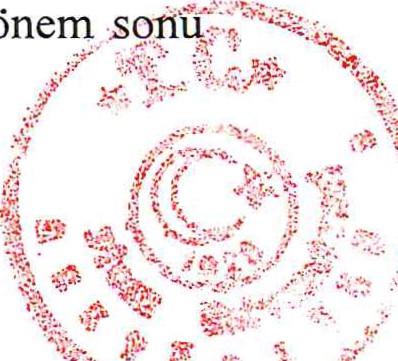 DÖRDÜNCÜ BÖLÜMSınav Türleri, Sınavların Uygulanması ve Değerlendirilmesi,Sınav Görevlileri ve Sınav ÜcretleriSınav TürleriMADDE 14- (1) DÜ. TÖMER'de uygulanacak sınavlar şunlardır: Türkçe Yeterlilik Sınavı (TYS), Kur Tespit Sınavı (KTS), Kur Atlama Sınavı (KAS), Yabancı Dil Olarak Türkçe Öğretimi Sertifika Programı (TÖS).DÜ. TÖMER veya Üniversitede öğrenim görmek isteyen ya da sertifika için başvuran adayların ve Merkez öğrencilerinin Türkçe dil yeterliliklerinin Madde 12 'nin 1. fıkrasında belirtilen dil seviyelerinden (kur) hangisine denk geldiğini belirleyen sınavlardır. Müdürlük tarafından gerçekleştirilen sınav türleri ve uygulama usulleri aşağıdaki gibidir;TYS (Türkçe Yeterlik Sınavı): Bu sınav üç farklı şekilde uygulanmaktadır;YTB Türkiye Bursu alarak yurt dışından DÜ. TÖMER'e gelen öğrencinin Türkçe seviyesini belirlemek amacıyla yıl içinde kesintisiz gerçekleştirilecek sınavdır. Bu öğrencilerin DÜ. TÖMER'e geliş tarihlerinin farklılık gösterebileceği göz önünde bulundurularak sınav, öğrenci/ler geldikçe bireysel ya da gruplar halinde gerçekleştirilir. Sınav sonucunda; öğrencinin Türkçe seviyesi Merkez Yönetim Kurulu tarafından görevlendirilen öğretim elemanlarının yapacağı sınav ile belirlenir. Seviyesi uygun görülen öğrenci DÜ. TÖMER öğretiminden muaf tutularak bölümünde öğrenimine devam eder; sınav sonucunda başarısız olan öğrenciler uygun görülen kurdan DÜ. TÖMER'de öğrenimine başlar. Bu sınav uygulaması karşılığında öğrenciden herhangi bir ücret alınmaz.Bu sınava DÜ. TÖMER'de öğrenim görmeyen fakat Türkçe dil seviyesini sertifikayla belgelemek isteyen adaylar da girebilir. Bu durumdaki adaylar için TYS sınavı Müdürlükçe belirlenen herhangi bir tarihte bireysel veya çoklu biçimde gerçekleştirilebilir. Sınav sonucunda; öğrencinin Türkçe seviyesi belirlenir ve öğrencilere ilgili kur düzeyinde sertifika verilir. Bu adaylar, Merkez Yönetim Kurulu tarafından belirlenen sınav ücretini TYS öncesinde ödemekle yükümlüdürler.TYS, bunların dışında YÖS ile üniversitede öğrencilik hakkı kazanan öğrencilerin kazandıkları bölüme başlayabilmeleri için uygulanacak bir sınavdır. Müdürlükçe belirlenecek herhangi bir tarihte bireysel veya çoklu bir biçimde gerçekleştirilebilir. Sınav sonucunda; öğrencinin Türkçe seviyesi belirlenir. Enstitü, Fakülte, Yüksekokul ve Meslek Yüksekokullarının belirlediği Türkçe yeterlilik seviyesini sağlayan öğrenci, DÜ. TÖMER'de Türkçe öğreniminden muaf tutularak bölümünde öğrenimine devam eder; yeterli görülmeyen öğrenci uygun görülen kurdan DÜ. TÖMER'de Türkçe öğrenimine başlar. 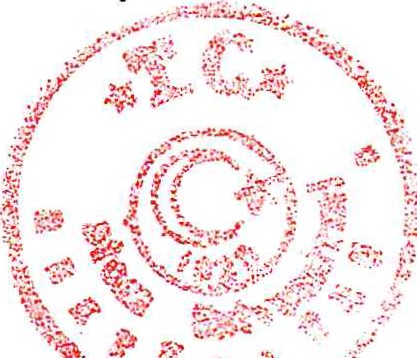 TYS, ücretli olup miktarı Merkez Yönetim Kurulu tarafından belirlenir.Yükseköğretim Kurumlarında Yabancı Dil Öğretimi ve Yabancı Dille Öğretim Yapılmasında Uyulacak Esaslara İlişkin Yönetmeliğin 6. maddesinin 3. fıkrasında belirtilen hususları Türkçe için sağlayan öğrenciler TYS'ye girmez ve kurstan muaf tutulur.KTS (Kur Tespit Sınavı): Kendi imkanıyla Merkeze gelen öğrencilerin öğrenimlerine başlayacakları kurun tespit edilmesi amacıyla yapılan sınavdır. Müdürlük tarafından belirlenen herhangi bir tarihte bireysel ya da çoklu biçimde gerçekleştirilebilir. Sınav sonucunda; öğrencinin kur tespiti yapılır. Kuru tespit edilen öğrenci kur ücretini ödeyerek kursa başlar.KAS (Kur Atlama Sınavı): Merkez öğrencilerinin devam ettikleri kur sonunda girmek zorunda olduğu sınavlardır. Merkezce uygulanan ve değerlendirilen bu sınavlarda başarılı bulunan öğrenciler bir üst kura devam ederler. Başarısız olan öğrenciler ise kuru tekrarlar. Bu sınavlar için Merkez öğrencilerden herhangi bir ücret talep etmez.Sınavların UygulanmasıMADDE 15- (1) Müdürlük tarafından uygulanacak sınavlarda, sınava katılanların ADP'ye uygun olarak hazırlanan sorularla okuma, yazma, konuşma, dinleme ve destekleyici olarak Dilbilgisi becerileri ölçülmektedir. Her bir beceri için ayrı sınav ve oturum gerçekleştirilir. Beceri oturumları aynı gün içerisinde birbirini takip edecek şekilde yapılır.Tüm sınavların uygulanması ve değerlendirmesinde ilgili ders için Merkez Yönetim Kurulunca görevlendirilen öğretim elemanları görev yapar.Merkezde yapılacak sınavların içerikleri ve uygulanması şu şekildedir;Okuma ve Dilbilgisi Sınavı:Bu sınav; çoktan seçmeli, açık uçlu, eşleştirmeli, boşluk doldurmalı vb. sorulardan meydana gelir. Soru sayısı ve sınav süresi, sınav türüne göre (TYS veya KTS) göre Müdürlükçe belirlenir.Yazma Sınavı:Bu sınav adayların Türkçe yazma becerilerini ortaya çıkarmak üzere seviyelerine uygun bir metin yazmalarını sağlayacak açık uçlu sorulardan meydana gelir. Sınavın süresi, gerçekleştirilme usulü ve soru sayısı Müdürlükçe belirlenir.Konuşma Sınavı:Bu sınav, adayların Türkçe dinleme becerilerini ortaya çıkarmak üzere seviyelerine uygun bir dinleme metnine verecekleri cevapların değerlendirilmesi esasına dayanır. Sınavın süresi, gerçekleştirilme usulü ve soru sayısı Müdürlükçe belirlenir.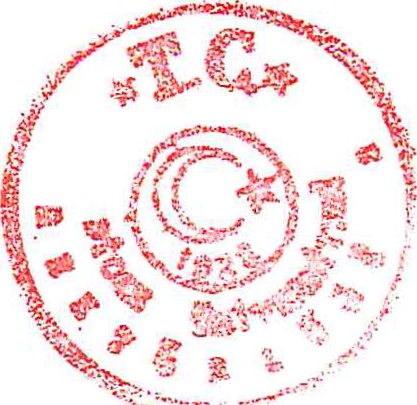 Dinleme Sınavı:Bu sınav adayların Türkçe dinleme becerilerini ortaya çıkarmak üzere seviyelerine uygun bir dinleme metnine verecekleri cevapların değerlendirilmesi esasına dayanır. Sınavın süresi, gerçekleştirilme usulü ve soru sayısı Müdürlük tarafından belirlenir.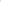 Sınavların DeğerIendirilmesiMADDE 16- (1) Madde 14'ün 3. fıkrasının (a) bendine göre sınava giren adaylardan TYS'de 100 tam puan üzerinden 50 ve üzeri puan alanlar BI seviyesinden, 50'nin altında puan alanlar ise AI seviyesinden öğrenime başlar. Bu değerlendirme yapılırken 4 alandaki becerinin (Dinleme, Okuma, Konuşma, Yazma) ve destekleyici beceri olarak Dilbilgisi becerisinin ortalaması alınır. Her bir beceri 100 tam puan üzerinden değerlendirilir.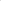 Madde 14'ün 3. fıkrasının (b) bendine göre sınava giren adaylar için de TYS'de 100 tam puan üzerinden değerlendirme yapılır. Bu değerlendirme yapılırken 4 alandaki becerinin (Dinleme, Okuma, Konuşma, Yazma) ve destekleyici beceri olarak Dilbilgisi becerisinin ortalaması alınır. Her bir beceri 100 tam puan üzerinden değerlendirilir. Ortalama sonucunda 50'nin üzerinde puan alanlara B I, B2 ve 50'nin altında puan alanlara AI, A2 sertifikası verilir.Madde 14'ün 3. fıkrası (c) bendine göre aday, DÜ. TÖMER'de kurs görmeden Dicle Üniversitesinin öğretim dili Türkçe olan programlarında öğrenimine devam etmek isterse TYS'de 4 alandaki beceriden (Dinleme, Okuma, Konuşma, Yazma) ve destekleyici beceri olarak Dilbilgisi becerisinin ortalamasının 100 tam puan üzerinden en az 60 puan alması ya da ilgili bentte belirtildiği üzere Enstitü, Fakülte, Yüksekokul ya da Meslek Yüksekokullarının belirlediği Türkçe dil yeterliliği seviyesini sağlaması gerekmektedir.Madde 14'ün 4. fıkrasında belirtilen KTS'de, 100 tam puan üzerinden 50 ve üzeri puan alanlar Bl seviyesinde, 50'nin altında puan alanlar ise AI seviyesinden öğrenimlerine başlarlar. Bu değerlendirme yapılırken 4 alandaki becerinin (Dinleme, Okuma, Konuşma, Yazma) ve destekleyici beceri olarak Dilbilgisi becerisinin ortalaması alınır. Her bir beceri 100 tam puan üzerinden değerlendirilir. Bu sınav sonunda kursiyere herhangi bir sertifika verilmez.Madde 14'ün 5. fıkrasında belirtilen KAS'ta öğrenime devam eden öğrencilere kur seviyelerine uygun olarak hazırlanmış sorular yöneltilir. Adayın kur atlayabilmesi için 4 alandaki becerisinin (Dinleme, Okuma, Konuşma, Yazma) ve destekleyici beceri olarak Dilbilgisi becerisinin ortalamasının 100 tam puan üzerinden en az 60 puan olması gerekir.KAS 'ta başarı puanı 100 tam puan üzerinden 60'ın altında olan öğrencilere ikinci bir sınav hakkı tanınır. İkinci hakkında da başarılı olamayan öğrenciler aynı seviye (kur) kursunu tekrar ederler. İkinci sınavın yapılma zamanı Müdürlükçe belirlenir.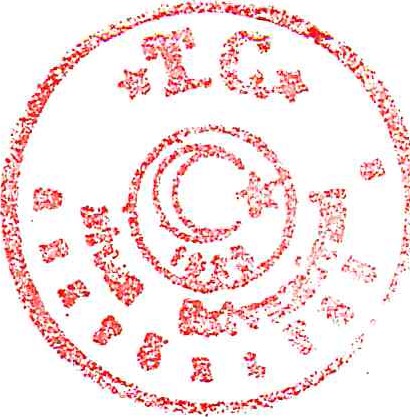 Merkezde kursa devam eden öğrenci öğretime devam edeceği Enstitü, Fakülte, Yüksekokul veya Meslek Yüksekokullarının istediği Türkçe yeterlilik seviyesini 12. Madde'nin I. fıkrasına göre sağladığı kur sonunda KAS'ta başarılı olduğu takdirde sertifikası düzenlenir ve öğrenci bölümüne gönderilir.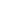 Bu Yönerge hükümlerine göre başarı koşullarını yerine getiremeyen öğrencilere bir alt kurun sertifikası verilir, hiçbir kuru tamamlayamayan öğrenciye ise sadece kursa katıldığını belirten bir belge verilir.DÜ. TÖMER'in düzenlediği kurslara ait sertifikalarda ve katılım belgesinde Müdürün imzası bulunur.Sertifika üzerinde, kişiye özel sertifika numarası, başarı ile tamamlanan programın dili, seviyesi, amacı ve süresi belirtilir.Sınav sonuçları adaylara yazılı olarak veya e-posta yoluyla İletilir ve DÜ. TÖMER'in Genel Ağ sayfasında duyurulur. Sertifika kursiyerlere elden teslim edilir, posta yoluyla sertifika gönderilmez.Sınav ÜcretleriMADDE 17- (I) Sınav ücretleri Müdürlüğe ait banka hesabına yatırılmalı, dekontta sınava girecek kişinin adı-soyadı ve sınav türü mutlaka belirtilmelidir. Sınav ücretini ilgili banka hesabına yatıran kişi, banka dekontunun aslını ve pasaport fotokopisini Müdürlükteki kayıt görevlisine teslim ederek sınav giriş formu doldurmalıdır. Müdürlükte gerçekleştirilecek olan sınavların ücretleri, ilgili dönem başında Yönetim Kurulu tarafından belirlenir.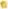 TYS'ye girmek isteyen adaylardan Dicle Üniversitesi mensubu olsun ya da olmasın DÜ. TÖMER Yönetim Kurulunun belirlediği miktarda sınav ücreti alınır.DÜ. TÖMER'e kayıt yaptıran ve kurs ücreti ödeyen öğrenci ve personelden sertifika sınav ücreti alınmaz.Sınav Ücretlerinin İadesiMADDE 18- (1) Sınav, Merkez tarafından gerçekleştirilen bir hizmettir ve sınava giren kişilerin ödedikleri sınav ücreti herhangi bir durumda iade edilmez. Sınav ücreti ödeyen ve sınava giren kişi, sınav sonucuna göre herhangi bir kurdan Merkezde kursiyer olmaya karar verirse ödemiş olduğu sınav ücretinin bedeli eğitim ücretinden düşürülerek (mahsup edilerek) kayıt gerçekleştirilir.Mazeret SınavlarıMADDE 19- (1) Kabul edilebilir ve belgelendirilebilir mazeretleri sebebiyle sınavlara giremeyen öğrenciler, ilgili resmi evrakla Müdürlüğe yazılı olarak başvurur.(2) Başvurunun, söz konusu mazeretin bitimini takip eden 5 (beş) işgünü içinde yapılması gerekir.	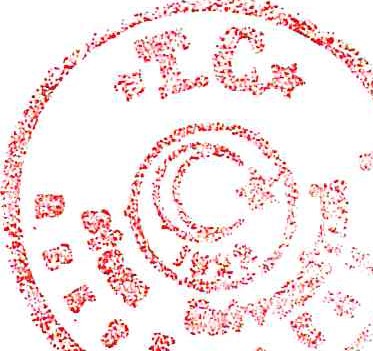 Dil Seviyeleri (kur) Kurlar BeceriAçıklama1. Temel SeviyeGiriş/KeşifHiç bilmeyenler için1. Temel SeviyeAra veya Temel GereksinimHiç bilmeyenler için2. Orta SeviyeEşikOrta seviyede bilenler için2. Orta Seviyeİleri ya da BağımsızOrta seviyede bilenler için3. İleri SeviyecıÖzerkİleri (iyi) seviyede bilenler için3. İleri SeviyeUstalıkİleri (iyi) seviyede bilenler için